Sun powered heater made by Majan 9G and Paavo 9FMaterials: plywood, aluminum cans, cardboard box, black paint, glue, computer cooler, electric engine, copper wire, soldering tin, nails, clean plastic, hot glueTools: soldering iron, hammer, drill, hot glue gun.Main principle: The sun heats the cans and air flows through the cans and air heats up. Fan system is for boosting air flow.Dimensions: 620mm x 1050mm x 100mmPhase 1In phase 1 we planned the project and we collected aluminum cans.Phase 2In phase 2 we collected and cut the plywood to the correct dimensions.Phase 3In phase 3 we drilled can sized holes in to our can holder.Phase 4In phase 4 we fitted a cardboard box onto our base plywood and we painted it black.Phase 5    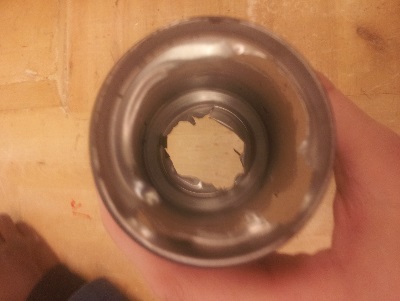 In phase 5 we ripped the lids and the bases off our cans. Phase 6    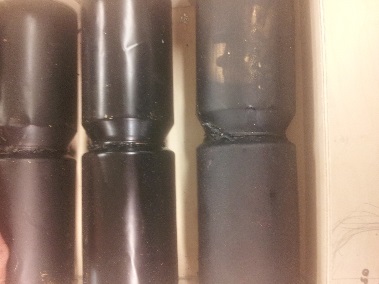 In phase 6 we glued the cans together and painted the can towers with black paintPhase 7In phase 7 we nailed the frame together and to the base.Phase 8In phase 8 we nailed the can holders to the frame.Phase 9In phase 9 we glued the can towers to the can holders.Phase 10    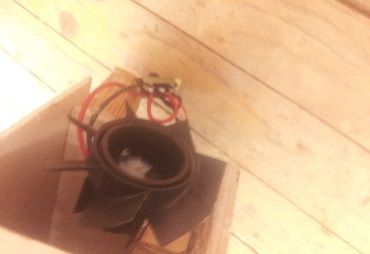 In phase 10 we made the fan system from computer cooler and electric engine.Phase 11 In phase we put on the clear plastic over the cans. Final phase       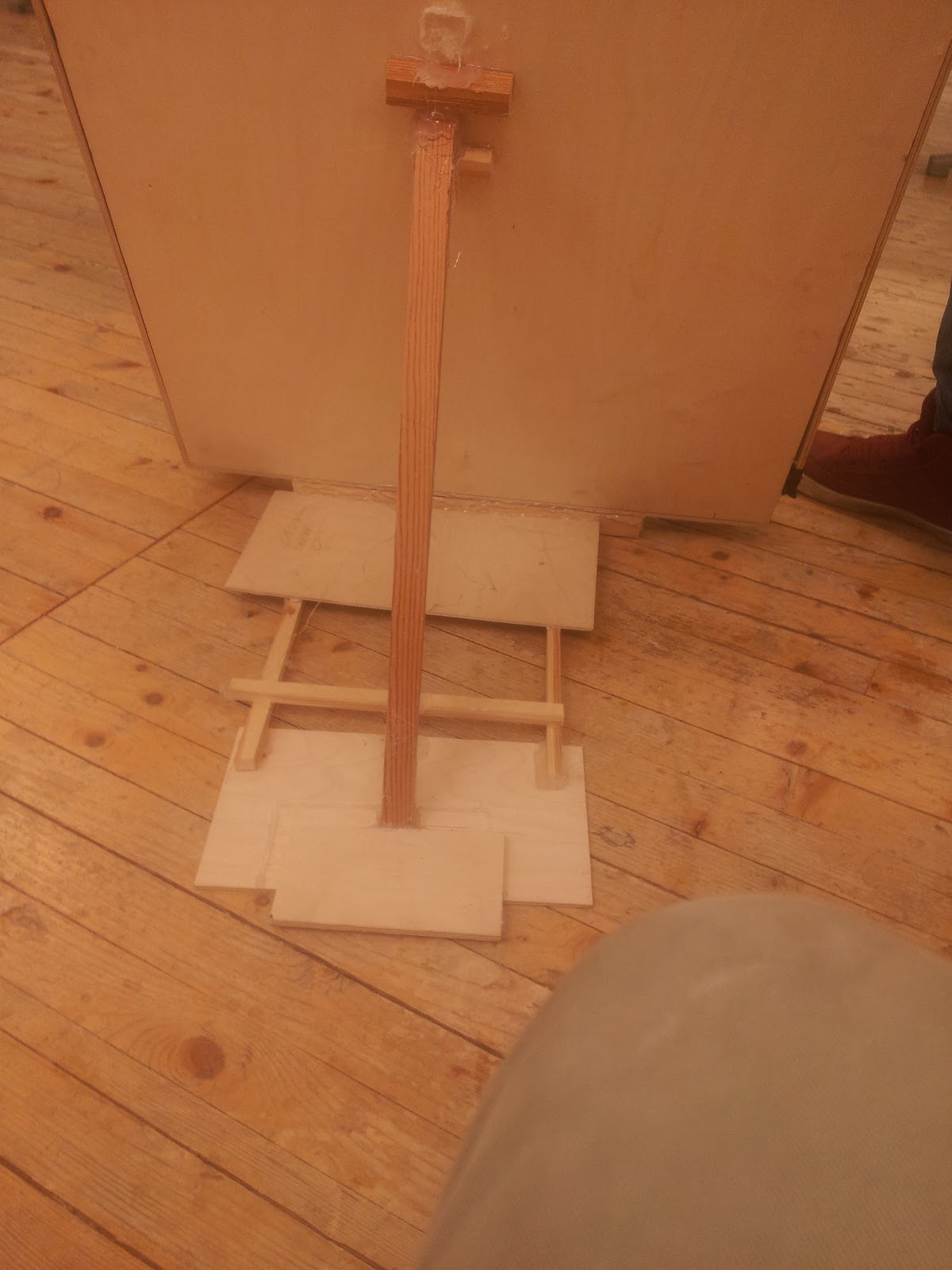 In this phase we made a stand for our heater.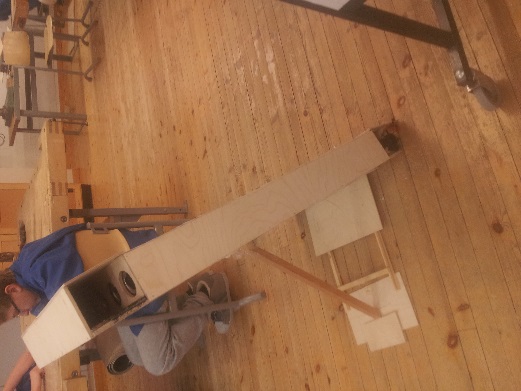 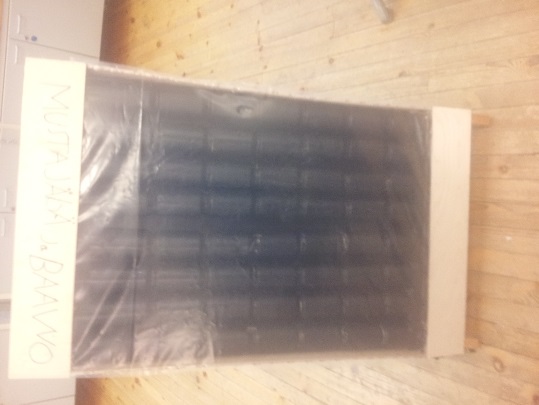 